Zpráva na internetové stránky:Nádoby na tříděné odpady pro Mikroregion ČebínkaDíky projektu podpořenému z Operačního programu Životní prostředí, který realizuje dobrovolný svazek obcí Mikroregionu Čebínka, získá naše obec nádoby na tříděné odpady. Cílem tohoto projektu je snížit množství směsného komunálního odpadu a zvýšit množství recyklovatelných odpadů jako je papír, plast, sklo, textil, kovy nebo biologicky rozložitelný odpad. Tyto druhy odpadů mohou být surovinou pro výrobu dalších výrobků a tedy nekončit bez využití na skládkách nebo spalovnách odpadů.Realizací tohoto projektu se navýší kapacita systému separace a svozu tříděných odpadů.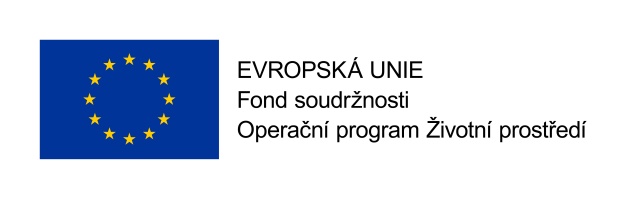 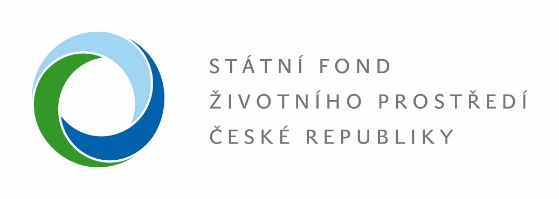 Tento projekt je spolufinancován Evropskou unií - Fondem soudržnosti v rámci Operačního programu Životní prostředí.